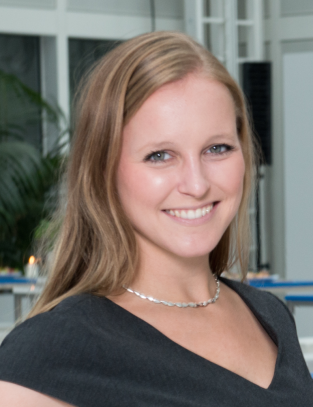 Lara HenningOP-SchwesterBerufserfahrungGeb. am 12.07.1998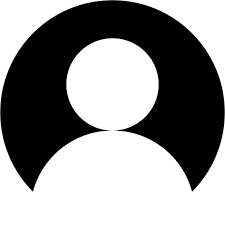 KrankenschwesterVon-der-Tann-Straße 144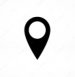 90429 NürnbergNord Klinikum Nürnberg  Nürnberg, Deutschland 09/2012-aktuell+49 176 026 2356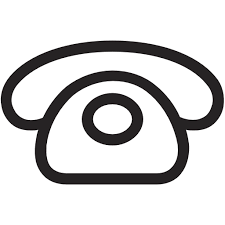 Als Krankenschwester im Nord Klinikum war ich für die Überwachung der Beatmung des Pflegebedürftigen Notfallmanagement zuständig. Alle Grund- und behandlungspflegerischen Tätigkeiten, z.B. Medikamentengabe, Absaugen, PEG Versorgunglarahenning@email.com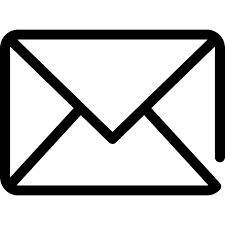 Als Krankenschwester im Nord Klinikum war ich für die Überwachung der Beatmung des Pflegebedürftigen Notfallmanagement zuständig. Alle Grund- und behandlungspflegerischen Tätigkeiten, z.B. Medikamentengabe, Absaugen, PEG Versorgunglarahenning@email.comPflegefachkraftSprachenSüdklinikum Nürnberg  Nürnberg, Deutschland  09/2011- 09/2012Deutsch Englisch: Türkisch: Im Südklinikum war ich als Pflegefachkraft tätig. Zu meinen wesentlichen Aufgabenspecktrum gehörten versorgen der  Wunden und dokumentieren der Pflegehandlungen. Beratung, Betreuung und Versorgung von Patienten, die auf medizinische Hilfsmittel angewiesen sind.BildungswegAbschluss: FachhochschulreifeWillstätter Gymnasium  Nürnberg, Deutschland  07/2005Nord Klinikum  Nürnberg, Deutschland  05/2005Abgeschlossene Ausbildung zur KrankenschwesterZertifikateSpezialisierung in den Fächern: Ernährung und MedizinZusatzqualifikationWund- und ICW-Therapie09/2014Thema der Abschlussarbeit: MedizinErnährungsmanagement09/2016Abschlussnote: 2,0HobbiesKochenVolleyball spielenReiten